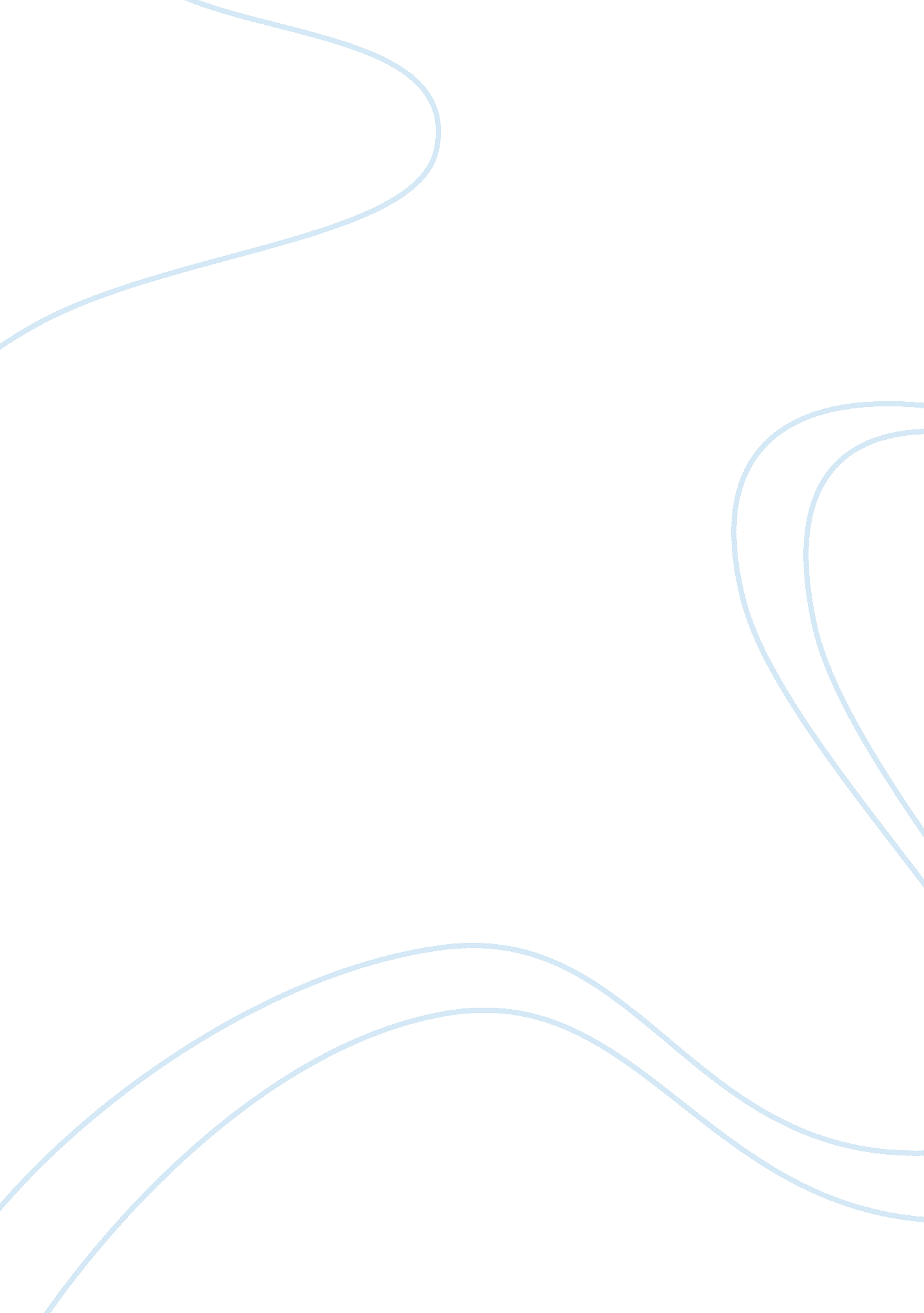 Effect of chinas family policy on tibet sociology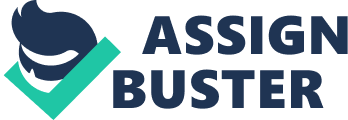 Contents Decision: “ Chinese functionaries frequently say that no state is immune from human rights jobs, but what makes China a focal point of peculiar concern is that it continues to oppress people who denounce these misdemeanors. UN member provinces have an duty to look beyond the Chinese authorities ‘ s rhetoric on its human rights public presentation by raising specific instances of rights misdemeanors and demanding Swift and substantial action to turn to such maltreatments. ” The above statement made by Sophie Richardson, Asia protagonism manager at Human Rights Watch has justly highlighted the indifference of the Chinese functionaries to the human rights issue in the state and besides of the UN member provinces to raise a voice against this serious concern. It is a good known fact that misdemeanor of human rights in China has been anything but reeling. This is apparent right from the ill-famed Tiananmen Massacre to the brutal killing through capital penalty, anguish and improper apprehensions of non merely Tibetan monastics and people but besides Chinese bookmans and human rights militants. The recent censoring of Google go againsting freedom of look is an indicant of this really fact that China continues to turn a unsighted sight to human rights issues in the state. The attitude of the Chinese functionaries on the people of Tibet Autonomous Region, has ever been extremely argument on the visible radiation of the historical background of Tibet. Since the 1950 Chinese invasion of Tibet, China has instituted legion policies designed to solidify control over Tibet and its people. One such policy which has become progressively outstanding and jeopardizing the Tibetan race is the policy of population transportation of Chinese citizens into Tibet. This policy has made Tibetans a minority in their ain land and has damaged Tibetan environment and facilitated human rights maltreatments. Therefore such policy would in the long tally, finally lead to wipe outing the Tibetan race, civilization and tradition from the face of the Earth. Therefore portion I of the paper would look at this policy and how it is traveling to endanger the individuality of Tibetans. Another extremely debated policy which is against most of the human rights instruments is the China ‘ s ‘ One kid policy. ‘ The policy though leading facie may look like a mechanism for population control but in world, the one-child policy is carried out through nonvoluntary contraceptive method, forced sterilisation, and abortion, which earnestly violate adult females ‘ s basic self-respect and human rights. Therefore portion II of the paper will cover with this policy and how it is offensive of the human rights instruments. The chief focal point in this portion would be the application of such a policy in Tibet, the absurdness of such a policy and the existent motivation of such policy in Tibet. The Policy of Population Transfer: Tibetan Race in Jeopardy To give a background fact, Tibet had been a semi independent part with the Tibetans holding full control over Tibet while yielding suzerainty over part to China by the Simla Convention of 1914. Two old ages after the Chinese invasion, in the absence of international support, Tibet signed the Seventeen-Point Agreement with China, which acknowledged Chinese sovereignty over Tibet, on May 23, 1951. The Policy of population transportations of Chinese into Tibet among other inhibitory policies, led to Tibetan rebellions that were dealt with increasing abrasiveness by the Chinese. One major originating in 1959 threatened a crisis and caused the Dalai Lama to fly Tibet where he has non since so returned. In 1965, China declared Tibet to be under direct Chinese regulation and the place on Tibetan independency has non changed since. Since the invasion of Tibet, Chinese attitude towards them has been oppressive and much of Chinese policy remains focused on the political and cultural disintegration of Tibet. The natural resources of Tibet have been used to profit the Chinese life in both China and Tibet. Genocide, anguish, improper detainment, and other human rights atrociousnesss have been commonplace in Tibet taking to decease of 1000000s of people. The rights of the autochthonal people of Tibet have been jeopardized because of the migration of the Chinese in the Tibetan land. The migration of Chinese into Tibet has made the Tibetans a minority in their ain land. China has been trying since 1983 to thin the Tibetan individuality by reassigning legion Han Chinese into Tibet. The Chinese authorities has justified this policy by stating that the migration will take to the development of otherwise ‘ backward ‘ Tibetans. The Government-in-Exile claims that “ population transportation merely serves the economic involvements of the Chinese authorities and its citizens ” and that Chinese population transportation “ leads to direct favoritism against Tibetans. ” Many besides argue that population transportations erode the civilization, linguistic communication and societal place of the Tibetan people. In response to this, His sanctity, the 14th Dalai Lama proposed a peace program famously called the Five point Plan in an reference to the U. S. Congress. One of the constituents of the peace program was abandonment of China ‘ s population transportation policy which threatens the really being of the Tibetans as a people. But the Chinese authorities did non give any respect to the program and their attitude towards has been anything but infuriating. China and One Child Policy: “ Even if China ‘ s population multiplies many times, she is to the full capable of happening a solution ; the solution is production. Of all things in the universe, people are the most cherished ” -Mao Zedong proclaimed in 1949. The Chinese leaders considered the big Chinese population a rare plus in the earlier old ages. The thought “ The More Peoples, the Stronger We Are ” was cherished for approximately two decennaries. However, with the dramatic addition in population, overpopulation became the primary obstruction to the state ‘ s economic development and the Chinese leaders had to rethink on the rule they believed in. As China emerged from the societal breaks and economic stagnancy of the Cultural Revolution, its authorities launched market reforms to regenerate the economic system. In 1979, the one-child household policy was introduced acknowledging population control as the cardinal factor in economic development. China ‘ s one-child policy was developed out of the ideal household theoretical account of “ one twosome, one kid. ” The policy was codified as the Law of the People ‘ s Republic of China on Population and Family Planning by the Ninth Meeting of the Standing Committee of the National People ‘ s Congress on December 29, 2001. It was later signed by President Jiang Zeming and went into consequence on September 1, 2002. The policy is based on cosmopolitan entree to contraceptive method and abortion. Most adult females accept the method recommended by the household planning worker. Abortions are sanctioned when preventives fail or when the gestation is non approved. Unattended and unsanctioned bringings do occur. Maternal mortality doubles in such cases. The policy consists of a set of ordinances regulating the sanctioned size of Chinese households. These ordinances include limitations on household size, late matrimony and childbirth, and the spacing of kids ( in instances in which 2nd kids are permitted ) . The State Family Planning Bureau sets the overall marks and policy way. Family-planning commissions at provincial and county degrees devise local schemes for execution. The one-child regulation is non applicable to all but for urban occupants and authorities employees, the policy is purely enforced, with few exclusions. The exclusions include households in which the first kid has a disablement or both parents work in bad businesss ( such as excavation ) or are themselves from one-child households ( in some countries ) . Although it was originally designated as a “ impermanent method to command population, ” the one-child policy continues to be even today. The Role of Women in the Policy: “ It was portion of my work to coerce womenaˆ¦. to have abortions. In the eventide, when the twosome was likely to be at place, we would travel to their houses and drag the adult female out. If the adult female was non at place, we would take her hubby or another member along and maintain them in detention until the adult female turned herself in. ” Statement by a former household be aftering functionary. Even though the object of such a policy is based on sound ground, but in world the one-child policy is carried out through nonvoluntary contraceptive method, forced sterilisation, and abortion, which earnestly violate adult females ‘ s basic self-respect and human rights. The manner the executing of the policy was carried out does non warrant the object of such a policy. This is really apparent from the words of the functionary as quoted above. The Chinese authorities puts the load of birth control on both females and males, although the statistics show that females shoulder more of the load than males. Therefore this is based on the belief that adult females have to play a prima function in birth control as they are the 1s who go into labor. The belief that adult females should bear more of the load of birth control arose from Chinese tradition and the history of gender favoritism. In ancient China, work forces were the ultimate authorization in their households and were allowed to hold multiple married womans and the position of the married womans would depend on her ability to reproduce. The birth control methods like female sterilisation and the implanting of IUDs are non ever voluntary, and sometimes they are carried out through the usage of force and may travel against a twosome ‘ s will. The Chinese authorities has been condemned for glowering human rights maltreatments ensuing from its coercive birth control methods and failure to prosecute and penalize the local functionaries who violate persons ‘ homo rights while implementing the one-child policy. The Chinese authorities does non explicitly excuse such misdemeanors of adult females ‘ s generative rights and other attach toing adult females ‘ s rights, such as, for illustration, her kids ‘ s rights ; these rights are abused by some degrees of the Chinese authorities. Womans and Human Rights Instruments: Once a province has signed a pact, a common international legal duty is created, which requires each province that is party to the understanding to follow with the pact ‘ s intent, rules and norms. However, subscribing a pact by and large signifies that a province is simply morally, instead than lawfully bound, but with the confirmation of the pact, the province is lawfully bound to the specific commissariats of that pact. China is a signer to a assortment of international human rights pacts, including some that specifically provide for the protection of adult females ‘ s and kids ‘ s rights. International jurisprudence and international human rights pacts universally acknowledge the basic right of parents to hold entree to reproductive wellness attention and to raise a household without authorities invasion. Under no fortunes should coerce sterilisation and abortion be promoted as a agency of implementing a birth control policy. The following are the pacts which are violated because of such a policy. Universal Declaration of Human Rights ( 1948 ) The Universal Declaration of Human Rights was ratified by the General Assembly of the United Nations in December 1948. It defines “ the cardinal rights of persons and exhorts all authoritiess to protect these rights. ” This declaration is considered the chief human rights instrument under international jurisprudence and the footing for all the other human rights pacts, conventions, and declarations. When the Universal Declaration of Human Rights was adapted, confirmation was non made a mandatory demand. Alternatively, the declaration is accepted with no adhering consequence. Some of its commissariats, nevertheless, have become legal duties under customary international jurisprudence and are presently seen as adhering on all the member provinces. China is a founding member of the United Nations and, as a signer to the declaration, has the moral duty to protect the cardinal human rights encompassed in that declaration. Article 25 ( 2 ) provinces that “ Motherhood and childhood are entitled to particular attention and aid. All Children, whether born in or out of marriage, shall bask the same societal protection. ” This article clearly emphasizes female parents ‘ and kids ‘ s demand for particular protection. Although this particular attention and assistance for female parents and kids specifically covers maternity or childhood, it can be inferred that this extends besides to “ a sensible period before and after childbearing. ” During her childbearing period, a adult female ‘ s generative rights, including the right to make up one’s mind how many kids to hold, should be respected under the declaration. International Covenant on Civil and Political Rights The International Covenant on Civil and Political Rights was adopted by the United Nations General Assembly on December 16, 1966, and entered into force on March 23, 1976. China ratified this international compact in 1998. Unlike the cosmopolitan declaration, the International Covenant on Civil and Political Rights was expressly created to hold a binding consequence on its member provinces. As a consequence, all the member provinces have the legal duty to follow with the commissariats of the compact. The International Covenant on Civil and Political Rights focuses chiefly on persons ‘ civil and political rights. The household is expressly protected under the compact where it states that is the natural and cardinal group unit of society and is entitled to protection by society and the State. It besides speaks about the right to get married and establish a household. The article respects “ the right to give full and free consent to marriage, ” the “ right to household planning, ” “ rights of kids to parental attention, ” “ right to household reunion, ” and “ equal rights of work forces and adult females in the household. ” Additionally, article 23 ( 2 ) implies that acceptance and family-planning policies must esteem the will of the people that comprise those households, and any policies that are prejudiced or compulsory are misdemeanors of the Covenant. It besides stresses the right of twosomes to freely find the figure and spacing of their household. Therefore, the coercive methods of population control utilized by some of China ‘ s local family-planning functionaries are incompatible with article 23 ( 2 ) of the International Covenant on Civil and Political Rights. Convention on the Elimination of All Forms of Discrimination Against Women The Convention on Elimination of All Forms of Discrimination Against Women ( CEDAW ) was passed by the United Nations General Assembly on December 18, 1979, and entered into force on September 3, 1981. China signed the convention on July 17, 1980, and ratified it with a reserve on article 29 ( 1 ) on November 4, 1980. The convention was intended to hold a binding legal consequence, and provinces have a legal duty to esteem its rules and intent. The convention concentrates more on the protection of adult females against favoritism than other pacts do. The convention plays a important function in sketching “ a clear human rights docket for adult females ” taging “ an tremendous measure ” frontward. It expressly codifies adult females ‘ s rights, peculiarly the right of generative pick. There are a figure of commissariats refering adult females ‘ s generative rights. The preamble itself speaks of importance of adult female in the household and the upbringing of kids requires a sharing of duty between work forces and adult females and society as a whole. In add-on, portion III, article 11 ( 1 ) ( f ) provides for “ the right to protection of wellness and to safety in working conditions, including the safeguarding of the map of reproduction ; ” Article 11 ( 2 ) ( a ) “ prohibits, capable to the infliction of countenances, dismissal on the evidences of gestation or of pregnancy leave and favoritism in dismissals on the footing of soldierly position ” and article 11 ( 2 ) ( vitamin D ) mandates, states “ to supply particular protection to adult females during gestation in types of work proved to be harmful to them. ” This convention is devoted to the riddance of all signifiers of favoritism against adult females. It explores adult females ‘ s parts in the work force and other Fieldss, and it particularly stresses adult females ‘ s generative rights with regard to their work. The convention prohibits any signifiers of favoritism due to gestation or the pickings of pregnancy leave. As an enforcing mechanism, province parties must subject studies on a regular basis about the steps they have adopted to advance the enforcement of the convention. The study should include jobs the province parties have faced and accomplishments they have made. Consequently, adult females ‘ s generative rights and kids ‘ s rights are protected under many different fortunes, and favoritism against pregnant adult females violates this convention. Therefore the Chinese policy is go againsting the said proviso and therefore there is a demand for repeal of such a policy. International Covenant on Economic, Social, and Cultural Rights China signed the International Covenant on Economic, Social, and Cultural Rights on Dec. 27, 1997, and finally ratified it on March 27, 2001. This compact was created with an express binding consequence, intending that all member provinces are lawfully bound by the pact. The International Covenant on Economic, Social, and Cultural Rights protects rights that “ derive from the built-in self-respect of the human individual ” and ensures that all individuals enjoy “ economic, societal and cultural rights, every bit good as his civil and political rights. ” The International Covenant on Economic, Social, and Cultural Rights affords noteworthy progresss for adult females in economic, societal, and cultural spheres, which should be applauded and respected. Women ‘ s rights are specially emphasized in this compact. For case, Article 10 ( 2 ) recognizes particular protection to be given to fuss for a sensible period before and after childbearing. During such period working female parents should be accorded paid leave or leave with equal societal security. ” The pick of maternity is an of import and critical 1 that adult females should be supported for doing. The compact implicitly provides that adult females have the right to entree generative wellness attention services in order to forestall unexpected gestations. The Chinese one kid one household policy would therefore infringe adult female ‘ s right as a female parent would go against article 10 ( 2 ) of the International Covenant on Economic, Social, and Cultural Rights. Genocide of Tibetan Peoples: “ The maltreatment of Tibetan adult females goes beyond anguish and maltreatment into the sensitive country of birth control. Not merely do they face legion force per unit areas from the Chinese governments to restrict the figure of their kids, perchance to one, but there is turning grounds that adult females are being forced to hold abortions and sterilisations. ” The Chinese Policy of ‘ one household, one kid ‘ screens merely “ nationalities ” in China with over 10 million members. Tibet, with a population of 6 million, is regarded as a “ minority nationality ” and is hence, in theory, exempt from the commissariats of household planning statute law. In pattern, nevertheless, voluntary birth control has been actively promoted in Tibetan towns since the early-1980s. This household policy being made applicable even to the Tibetans is a major menace to the Tibetan population because the policy is restricting its growing. Many Tibetans fear that China ‘ s coercive birth control policy, which includes forced abortions and forced sterilisations, may be intended to consequence a slow race murder of the Tibetan people. Tibet has ne’er had a population job in the first case. Even though there has been a batch of transportation of population of Chinese into Tibet, Tibet is still by definition sparsely populated. Therefore enforcing such birth control policies is non merely absurd but it has a concealed motivation behind it. Tibet remains one of the least populated parts in the universe. There is perfectly no justification for China to use its “ household planning ” policies in Tibet, the coercive birth-control programme therefore suggests purpose to destruct the Tibetan people, in whole or in portion. It would non be incorrect to state that the policy is intended to diminish the size and alter the cardinal construction of Tibetan society. The household planning plans for Tibetans which is implemented deny the Tibetan adult females generative freedom by subjecting the Tibetan adult females to hale and forced sterilisation. By implementing such policies in Tibet, the size of the Tibetan population will go on to diminish. By cut downing the size of the already little Tibetan population and the go oning migration of Chinese population to Tibet, there is a existent likeliness that the Tibetan race will be wiped off from the face of this Earth in following century or less. Decision: Therefore it can be seen that the Chinese policy is clearly offensive of the assorted human rights pacts and conventions and hence there is a demand for repeal of such a policy which is so damaging to the Rights of Women and besides Child. The generative right is intrinsic and indispensable “ to the control of one ‘ s life and to human self-respect. ” China ‘ s one-child policy, as one of the utmost methods used to maintain population under control, is non a feasible policy because of the human rights misdemeanors suffered by adult females. China should follow with the binding instruments and uphold the rights protected by the consensus understandings. It goes without stating that Chinese adult female ‘ s generative rights, wellness rights, and other basic human rights are earnestly abused in the enforcement of the one-child policy. The one-child policy, with its ensuing human rights misdemeanors, must be abolished to follow with international human rights jurisprudence, international pacts, and regard of adult females ‘ s rights. Furthermore, using coercive birth control policy in Tibet is hence a agency to accomplish the purpose that the Chinese authorities had in head while reassigning the population in Tibet, viz. , to gnaw the civilization and traditions of Tibetans and it people and maintain house clasp over the part which has been demanding freedom. Therefore, there has to be a strong international base on this issue and the international community must stand united against the Chinese subjugation of the Tibetan people and its attempts to wipe out the individuality of Tibetan from the face of the Earth. 